附件2温馨提示                   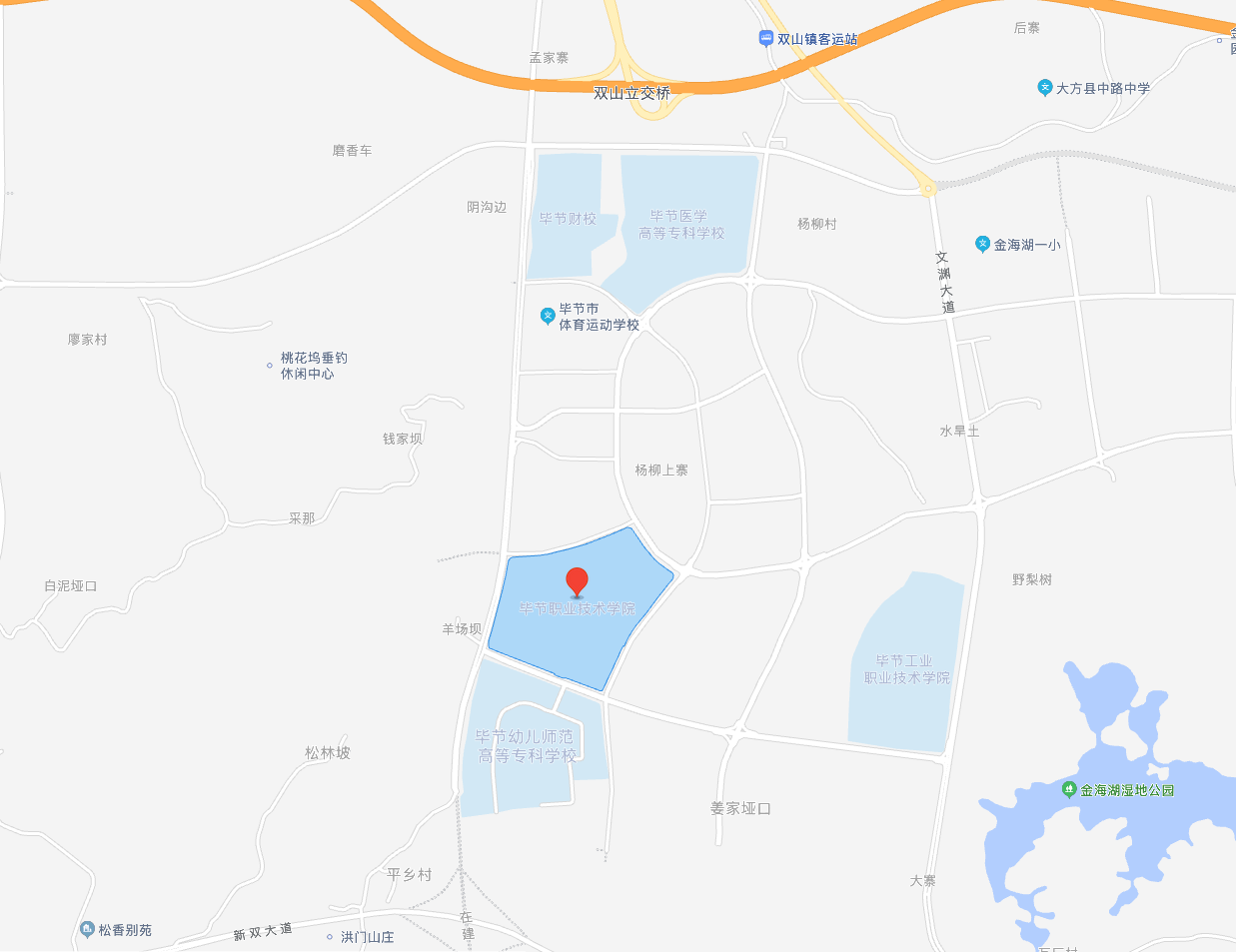 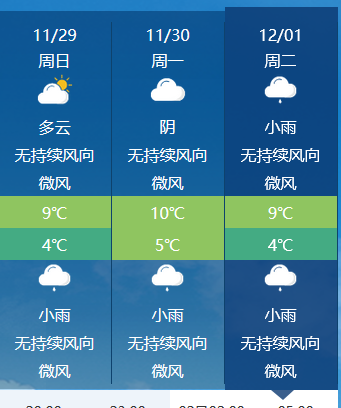 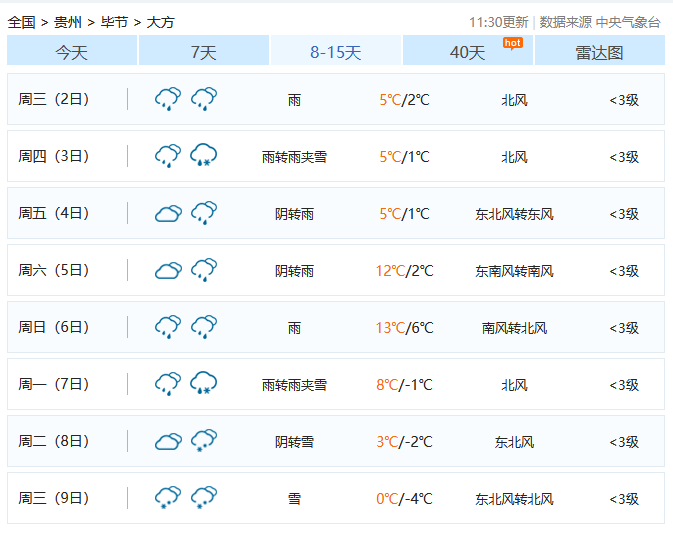 